Тренировочное задание по компетенции«Промышленный дизайн»5-7 классМатериалы и инструменты для работы:Бумага формата А4 -2 шт., пленка плотная прозрачная, простой карандаш, ластик, линейка, 3D ручка, PLA пластик различных цветов (в достаточном количестве), ножницы, тряпочку чтобы протирать носик ручки во время работы, влажные салфетки, сетевой фильтр (удлинитель).Во время чемпионата данные материалы приносит каждый участник самостоятельно, все материалы необходимо подписать во избежание недоразумений!Ваша задача за 1 час выполнить следующее задание: Смоделировать ракету из отдельных геометрических фигур любого размера.	 1.Необходимо выбрать подходящие для вас фигуры (Приложение 1) и на листе формата А4 с помощью карандаша и линейки начертить подходящие для вас плоские геометрические фигуры любого размера.2.С помощью 3D-ручки обвести и заполнить геометрические фигуры.3. Соедините плоские фигуры так, чтобы получилась ракета.4.Можно использовать любые элементы декора.Приложение 1.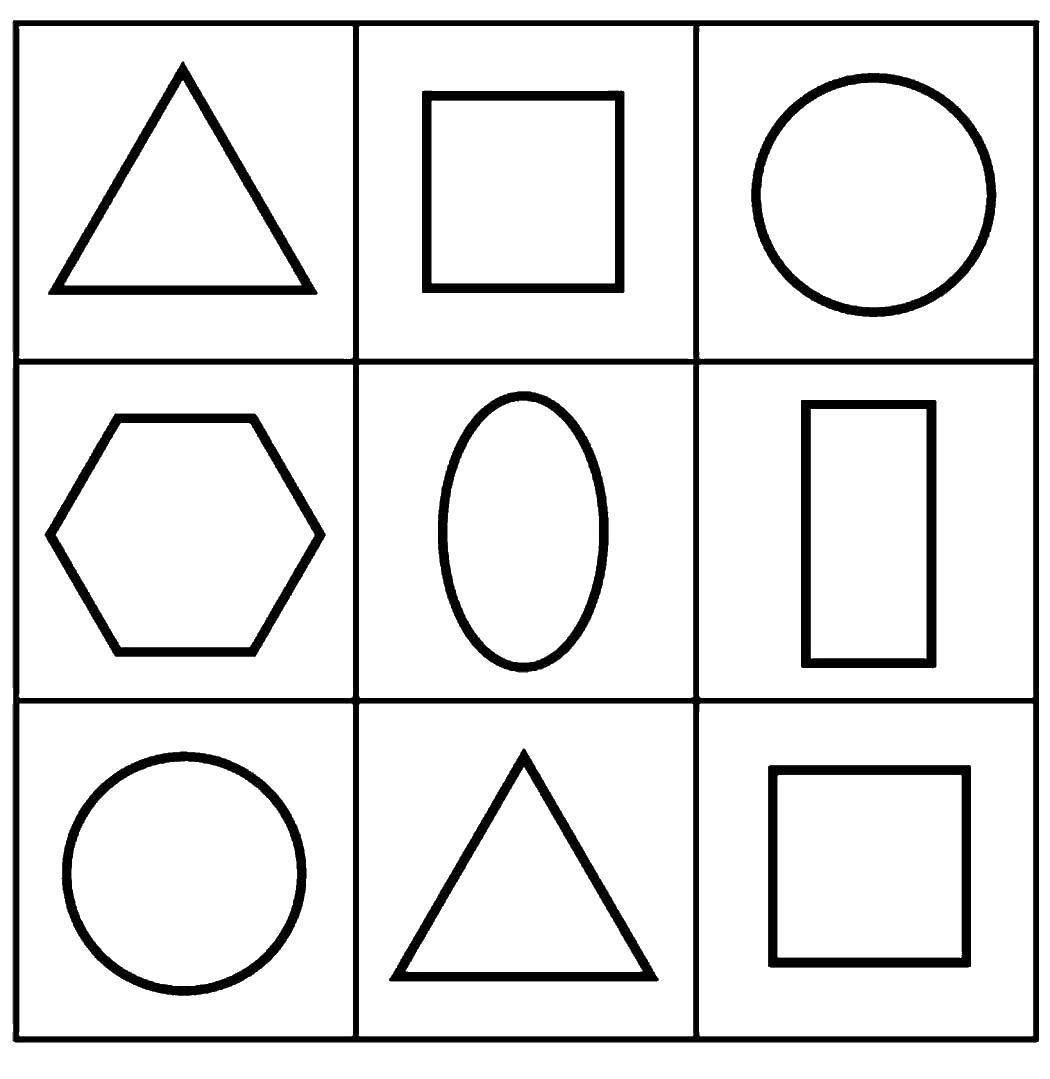 